Грицкевич Владимир ИвановичExperience:Documents and further information:EDUCATION ROSTOV SECONDARY MARINE SCHOOL RUSSIA 1982 1985	TECHNICIAN NAVIGATOR CERTIFICATES AND OTHER DOCUMENTSCertificate of Competency 	    02381/2003/08	  25.06.03		                     ODESSAEndorsement	                              02381/2003/08	  20.03.08	  24.02.11                  MARIUPOLSurvival craft	                              10818-AS	               08.02.08             08.02.13                  MARIUPOLAdvanced fire fighting	                 10465-AS	               06.02.08	  06.02.13	       MARIUPOLHazardous Cargoes 	                 10456-AS	               14.02.08	  14.02.13	       MARIUPOLBasic Training	                               05071 MA	               24.02.06	  24.02.11	       MARIUPOLPASSPORTSSEAMAN’S IDENTIFICATION CARD	AB 263135	10.06.03	23.01.11	ODESSAPASSPORT	                                        AM 095725	17.04.00	17.04.10	MARIUPOLPosition applied for: BoatswainDate of birth: 28.09.1950 (age: 67)Citizenship: UkraineResidence permit in Ukraine: NoCountry of residence: UkraineCity of residence: MariupolContact Tel. No: +38 (068) 670-31-33E-Mail: Dashagrickevich@mail.ruU.S. visa: NoE.U. visa: NoUkrainian biometric international passport: Not specifiedDate available from: 13.08.2009English knowledge: ModerateMinimum salary: 1500 $ per month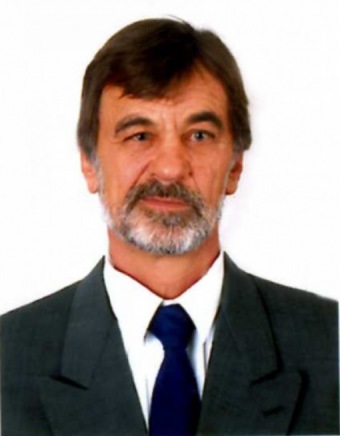 PositionFrom / ToVessel nameVessel typeDWTMEBHPFlagShipownerCrewingBoatswain08.05.2008-18.03.2009AFEABulk Carrier-CYPRUSCOSMOS&mdash;Boatswain18.09.2007-16.01.2008AFEABulk Carrier-CYPRUSCOSMOS&mdash;Boatswain20.06.2006-13.04.2007JIMAKOS T-ST. VINCENTTRUST SHIPPING ENTERPRICE&mdash;Boatswain21.09.2004-28.09.2005JIMAKOS T-ST. VINCENTTRUST SHIPPING ENTERPRICE&mdash;Boatswain25.06.2003-04.04.2004JIMAKOS T-ST. VINCENTTRUST SHIPPING ENTERPRICE&mdash;